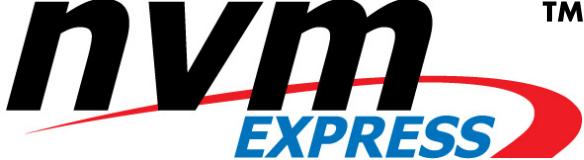 LEGAL NOTICE:© Copyright 2007 - 2021 NVM Express, Inc.  ALL RIGHTS RESERVED.This erratum to the NVM Express revision 1.4 specification is proprietary to the NVM Express, Inc. (also referred to as “Company”) and/or its successors and assigns.NOTICE TO USERS WHO ARE NVM EXPRESS, INC. MEMBERS: Members of NVM Express, Inc. have the right to use and implement this erratum to the NVM Express revision 1.4 specification subject, however, to the Member’s continued compliance with the Company’s Intellectual Property Policy and Bylaws and the Member’s Participation Agreement.NOTICE TO NON-MEMBERS OF NVM EXPRESS, INC.: If you are not a Member of NVM Express, Inc. and you have obtained a copy of this document, you only have a right to review this document or make reference to or cite this document. Any such references or citations to this document must acknowledge NVM Express, Inc. copyright ownership of this document. The proper copyright citation or reference is as follows:  “© 2007 - 2021 NVM Express, Inc.  ALL RIGHTS RESERVED.” When making any such citations or references to this document you are not permitted to revise, alter, modify, make any derivatives of, or otherwise amend the referenced portion of this document in any way without the prior express written permission of NVM Express, Inc.  Nothing contained in this document shall be deemed as granting you any kind of license to implement or use this document or the specification described therein, or any of its contents, either expressly or impliedly, or to any intellectual property owned or controlled by NVM Express, Inc., including, without limitation, any trademarks of NVM Express, Inc.LEGAL DISCLAIMER:THIS DOCUMENT AND THE INFORMATION CONTAINED HEREIN IS PROVIDED ON AN “AS IS” BASIS. TO THE MAXIMUM EXTENT PERMITTED BY APPLICABLE LAW, NVM EXPRESS, INC. (ALONG WITH THE CONTRIBUTORS TO THIS DOCUMENT) HEREBY DISCLAIM ALL REPRESENTATIONS, WARRANTIES AND/OR COVENANTS, EITHER EXPRESS OR IMPLIED, STATUTORY OR AT COMMON LAW, INCLUDING, BUT NOT LIMITED TO, THE IMPLIED WARRANTIES OF MERCHANTABILITY, FITNESS FOR A PARTICULAR PURPOSE, TITLE, VALIDITY, AND/OR NONINFRINGEMENT. All product names, trademarks, registered trademarks, and/or servicemarks may be claimed as the property of their respective owners.NVM Express Workgroupc/o VTM Group3855 SW 153rd DriveBeaverton, OR  97003  USAinfo@nvmexpress.orgNVM Express™ Technical ErrataErrata Author(s)Errata OverviewRevision HistoryEditor’s Note:BLACK text indicates unchanged text; RED text indicates new or deleted text; BLUE text indicates copied or moved text; GREEN text indicates editor notes.Incompatible ChangesThe description of the ANA AEN (03h) indicated that the controller shall not send that event for cases where the Namespace Attribute Change is already sent (to reduce duplicate AENs for the same event – “as the Namespace Attribute Changed event is sent for these changes”).  The text specifically mentions excluding the event if it was as a result of creation of the namespace or the deletion of the namespace.  However, those two statements conflict.  The general statement (to reduce duplicate AENs was not fully expanded to list the exact events that caused the duplicate AENs).The Namespace Attribute Changed event is sent for any change in any Identify Namespace data (including changes to CNS=0h data, CNS=02h data, and CNS=11h data). Therefore, the statement to reduce the duplicate AENs and not send this the ANA AEN if the Namespace Attribute Change event is sent would apply – which would prevent the ANA AEN if it occurred as a result of an NS Create (CNS=11h change), an NS Attach (CNS=02h), a NS Detach (CNS=02h), or a NS Detach (CNS=11h change). However, the specific list does not include Attach or Detach.This ECN clarifies this wording.  This may be considered an incompatible change.Description of Specification ChangesModify a portion of section 5.2 as shown below:Asynchronous Event Request command…Asynchronous Event Request command……Errata ID008Revision Date01/13/2021Affected Spec Ver.NVM Express™ 1.4bCorrected Spec Ver.NameCompanyFred KnightNetAppJohn MeneghiniNetAppRevision DateChange Description1/11/2021Initial creation1/13/2021Reword example listFigure 149: Asynchronous Event Information – NoticeFigure 149: Asynchronous Event Information – NoticeValueDescription…03hAsymmetric Namespace Access Change: The Asymmetric Namespace Access information (refer to section 5.14.1.12) related to an ANA Group that contains namespaces attached to this controller has changed (e.g., an ANA state has changed, an ANAGRPID has changed). The current Asymmetric Namespace Access information for attached namespaces is indicated in the Asymmetric Namespace Access log page (refer to section 5.14.1.12). To clear this event, the host issues a Get Log Page with the Retain Asynchronous Event bit cleared to ‘0’ for the Asymmetric Namespace Access log.A controller shall not send this event if a Namespace Attribute Changed event is sent for the same event (e.g., the change is due to the creation of a namespace (refer to section 5.20), ; or the change is due to the deletion of a namespace (refer to section 5.20);, the attachment of a namespace (refer to section 5.19), or the detachment of a namespace (refer to section 5.19)),
as the Namespace Attribute Changed event is sent for these changes.07h to EFhReservedF0h to FFhRefer to the NVMe over Fabrics specification